Directorio de FuncionariosFotografíaNombreCargoCorreo InstitucionalTeléfono /Extensión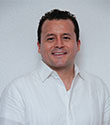 Lic. Ricardo A. Urrutía DíazContralor Municipalricardourrutia@villahermosa.gob.mx3 10 32 32 Ext. 1196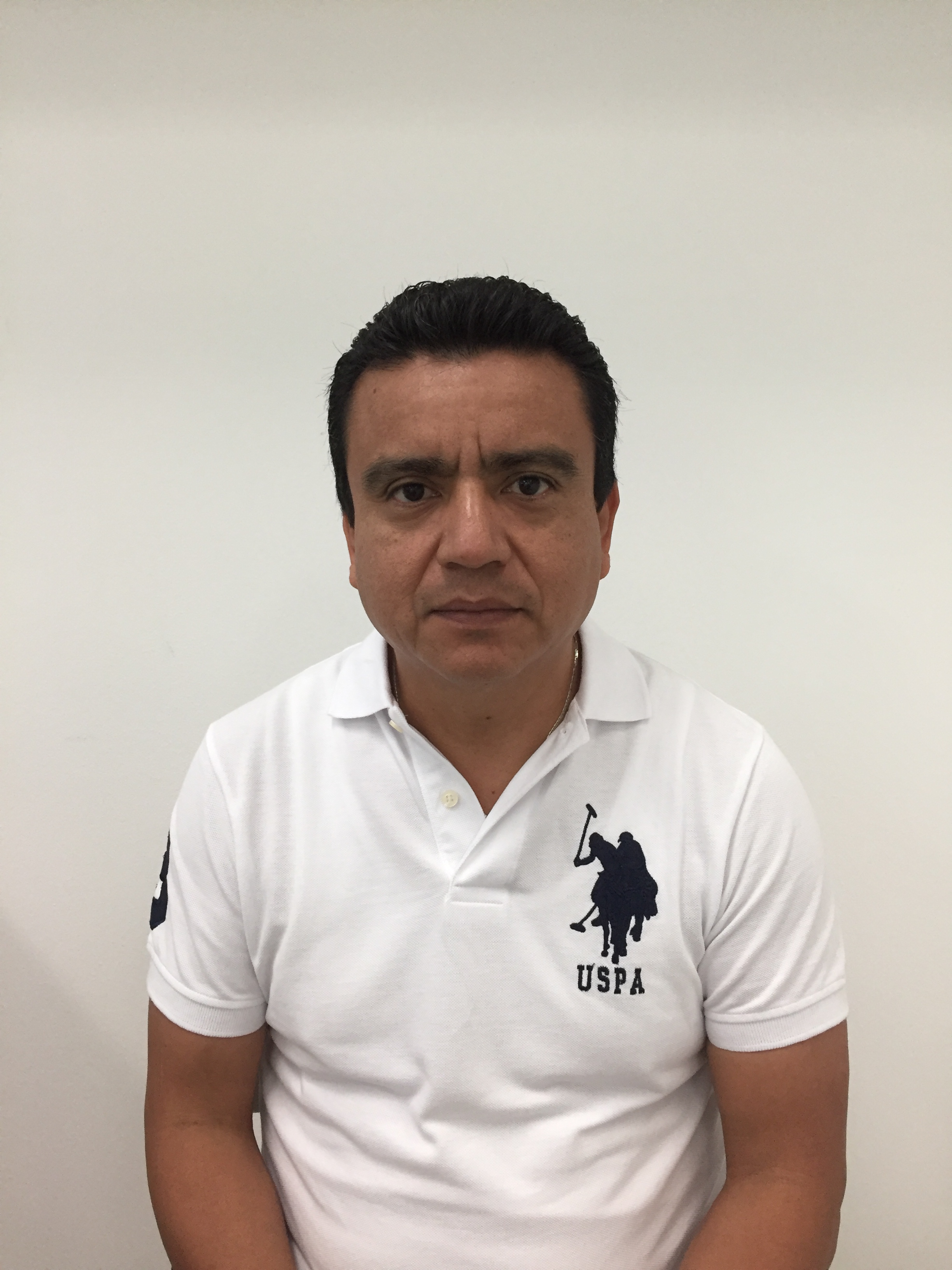 Lic. Luis Javier Ramón VasconcelosEncargado de la Unidad de Enlace Administrativo3 10 32 32 Ext. 1090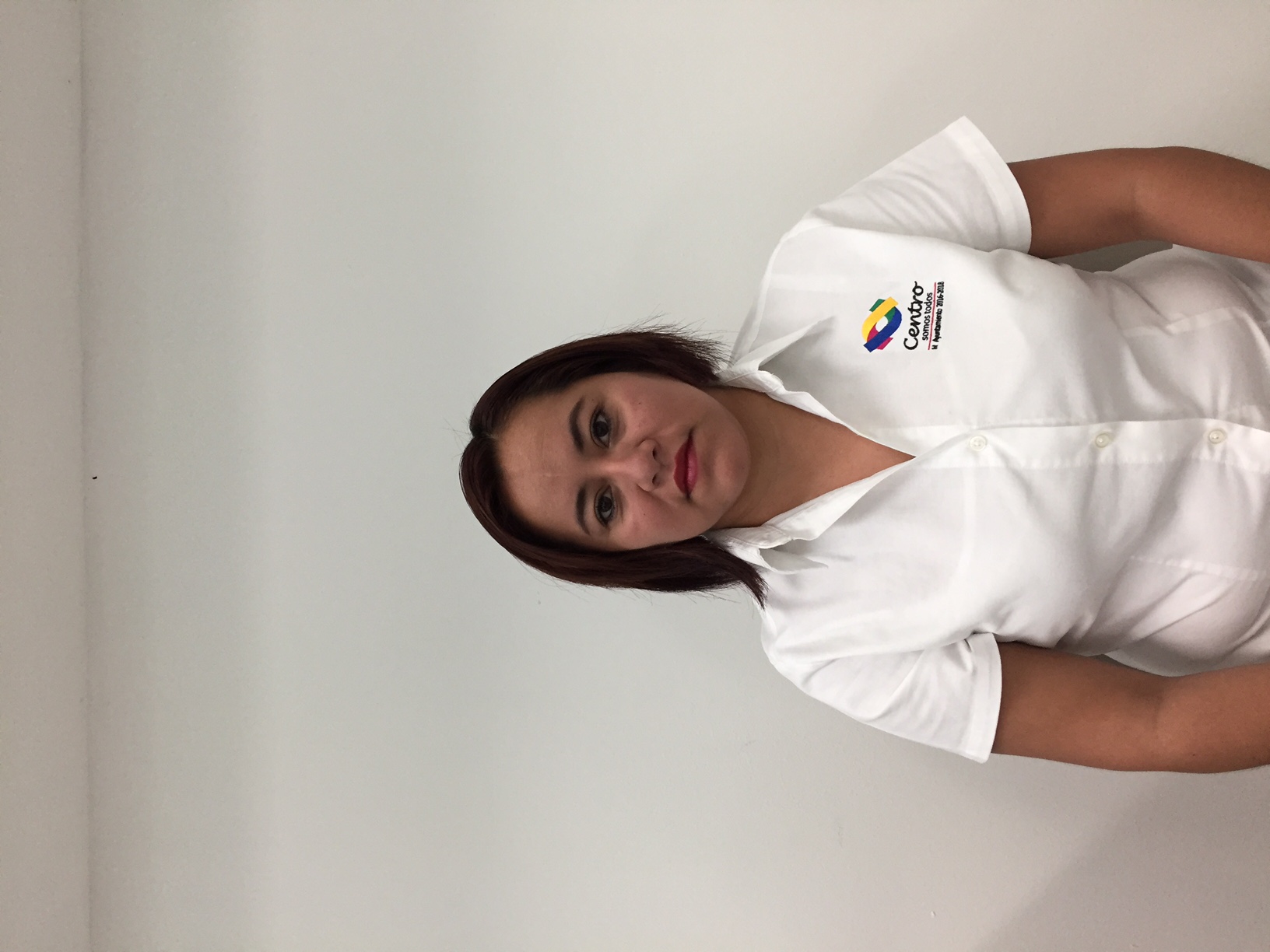 L.C.P. Olga Cristina Hernández PérezEncargada de la Subdirección de Evaluación de la Gestión Municipalolgahernandez@villahermosa.gob.mx3 10 32 32 Ext. 1089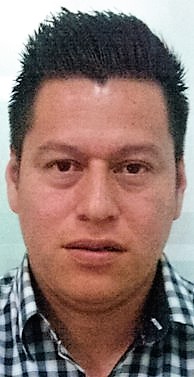 L.A. Jesús Manuel de la O PachecoSubdirector de Auditoría Institucional e Investigación Administrativajesusdelao@villahermosa.gob.mx3 10 32 32 Ext. 1192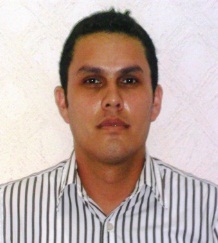 L.C.P. David Pérez VidalSubdirector de Enlace con Instancias Fiscalizadorasdavidperez@villahermosa.gob.mx3 10 32 32 Ext. 1213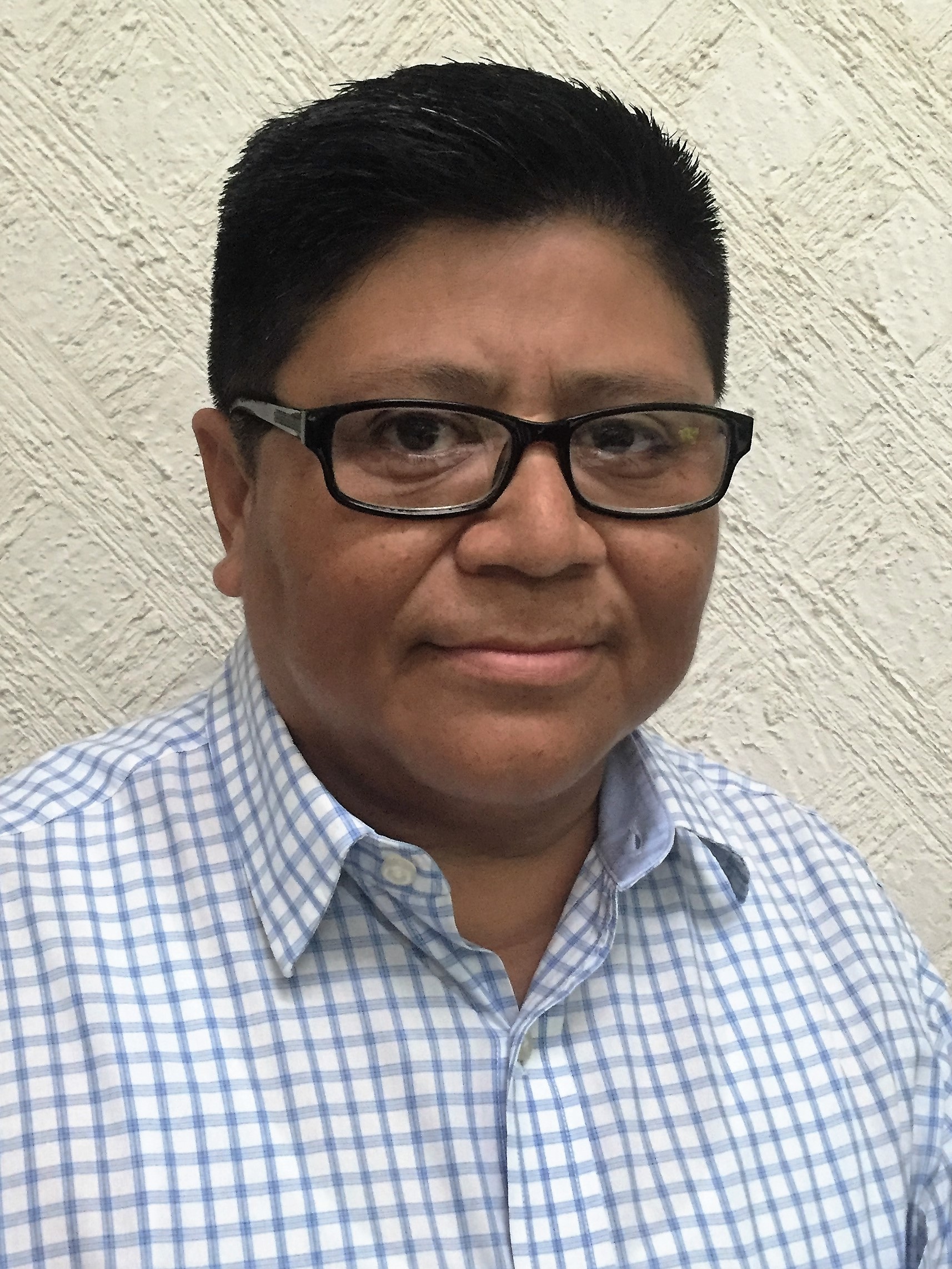 L.A. Ángel Robles HernándezSubdirector de Fiscalización de Obra Públicaangelrobles@villahermosa.gob.mx3 10 32 32 Ext. 1085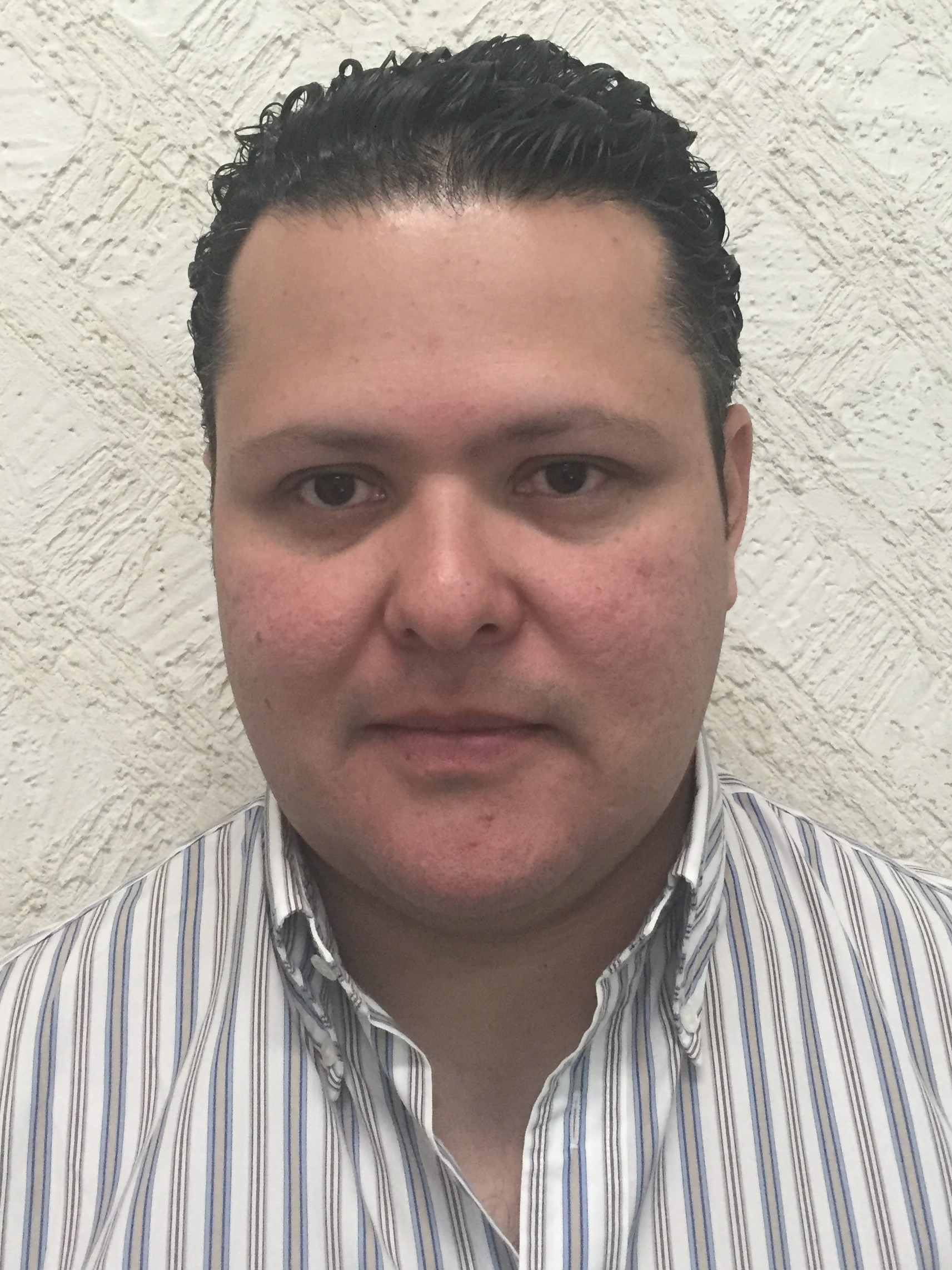 Lic. Mario Ernesto Alva OcañaSubdirector de Normatividad, Substanciación y Procesos Administrativosmarioalva@villahermosa.gob.mx3 10 32 32 Ext. 1088